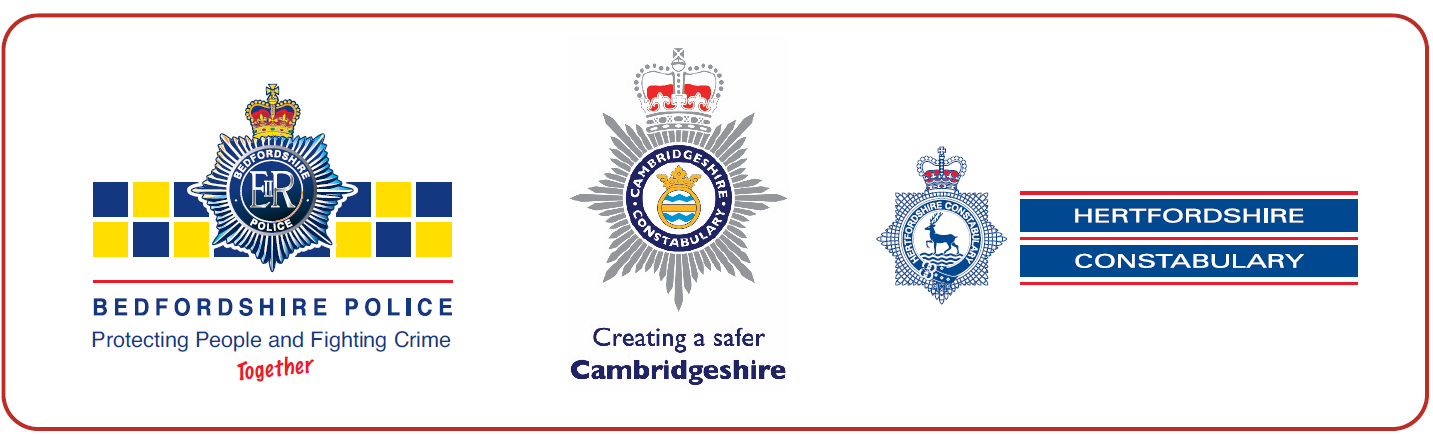 Candidate Preference FormPromotion to SuperintendentPlease complete the below form to provide us with your preferences of force, type of work and location.  If you are successful in the current promotion process, this information will be used in order to identify a suitable posting.  Please include any information which you would like taken into account.Please indicate the force (s) you are applying to, you can choose more than one or if you have an order of preference please indicate this by stating 1st, 2nd or 3rd preference.With regard to the role you would like to be considered for, please indicate your top three preferences below.For example, Local Policing, Investigations, Joint Protective Services, Professional Standards, Change, Operational Support.  Please provide as much detail and description of the role as possible.The box will expand as you type.Please provide as much detail as possible about your motivation/reason for your preference (i.e. location close to home, opportunity for development, skill set, qualifications, experience etc.) The box will expand as you type.Once completed the form should be sent to the HR Service Centre via the following e-mail address Promotions@herts.pnn.police.uk Name & warrant numberHome ForceHome LocationBedfordshireCambridgeshireHertfordshire1st preference2nd preference3rd preference1st preference2nd preference3rd preference